               BREVET 1 C                         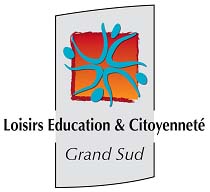 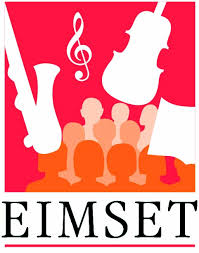 Labège  Lundi 18h30Lilian FARRIECAQUINEAU DaphnéCHAUVEAU LouiseCLERC JeanneDELAS RaphaëlGHELARDINI PaulJOVER ZoéMOURET ElinaSALVIGNOL AxelSALVIGNOL Jérôme